Уголовная ответственность за осуществление экстремистской деятельностиУголовным кодексом Российской Федерации (далее - УК РФ) определены виды преступлений, за совершение которых лицо может быть привлечено к уголовной ответственности в рассматриваемой сфере.Под преступлениями экстремистской направленности в УК РФ понимаются преступления, совершенные по мотивам политической, идеологической, расовой, национальной или религиозной ненависти или вражды либо по мотивам ненависти или вражды в отношении какой-либо социальной группы, предусмотренные соответствующими статьями кодекса.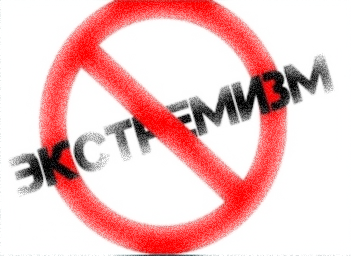 Так, статьей 280 УК РФ предусмотрена уголовная ответственность за публичные призывы к осуществлению экстремистской деятельности. За совершение указанного преступления лицу может быть назначено наказание до 4 лет лишения свободы с лишением права занимать определенные должности или заниматься определенной деятельностью на тот же срок.Те же деяния, совершенные с использованием средств массовой информации либо информационно-телекоммуникационных сетей, в том числе сети «Интернет» влекут более суровую уголовную ответственность - лишение свободы на срок до 5 лет с лишением права занимать определенные должности или заниматься определенной деятельностью на срок до трех лет.В случае если лицо, разместившее экстремистский материал, в том числе с использованием сети «Интернет», осознавало направленность деяния на нарушение основ конституционного строя, а также имело цель возбудить ненависть или вражду либо унизить достоинство человека или группы лиц по признакам пола, расы, национальности, языка, происхождения, отношения к религии либо принадлежности к какой-либо социальной группе, оно может быть привлечено к уголовной ответственности по статье 282 УК РФ, с назначением предусмотренного законом наказания, в том числе в виде лишения свободы сроком до 5 лет.Деяния, связанные с созданием экстремистского сообщества, то есть организованной группы лиц для подготовки или совершения преступлений экстремистской направленности, а равно руководство таким экстремистским сообществом, его частью или входящими в такое сообщество структурными подразделениями, а также создание объединения организаторов, руководителей или иных представителей частей или структурных подразделений такого сообщества в целях разработки планов и (или) условий для совершения преступлений экстремистской направленности влекут привлечение лица к уголовной ответственности по части 1 статьи 282.1 УК РФ и наказываются штрафом либо лишением свободы на срок до десяти лет с лишением права занимать определенные должности или заниматься определенной деятельностью на срок до десяти лет и с ограничением свободы на срок от одного года до двух лет.За склонение, вербовку или иное вовлечение лица в деятельность экстремистского сообщества виновное лицо подлежит привлечению к уголовной ответственности по части 1.1 статьи 282.1 УК РФ.Подлежат уголовной ответственности и лица, непосредственно принимающие участие в экстремистском сообществе (часть 2 статьи 282.1 УК РФ).